MODÈLE DE REGISTRE DES RISQUES DE SST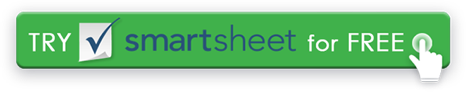 | des PROBABILITÉS 1 – 5| d'IMPACT 1 – 5| DES SCORES PI 1 – 25123451 - RARE1 - INSIGNIFIANT1 – 2 • NÉGLIGEABLE1123452 - PEU PROBABLE2 - MINEUR3 – 4 • FAIBLE22468103 - POSSIBLE3 - MODÉRÉ5 – 9 • MOYEN336912154 - PROBABLE4 - MAJEUR10 – 14 • ÉLEVÉ4481216205 - PRESQUE CERTAIN5 - SÉVÈRE15 – 25 • EXTRÊME5510152025ID DE RÉFÉRENCEACTIVITÉDANGERS / RISQUES ASSOCIÉSPROBABILITÉ1 – 5IMPACT1 – 5PI SCOREProb x ImpactLÉGISLATION / NORMES / ORIENTATIONSPOLITIQUES ET EXIGENCESCONTRÔLESCOTE DE RISQUE RÉSIDUELDÉMENTITous les articles, modèles ou informations fournis par Smartsheet sur le site Web sont fournis à titre de référence uniquement. Bien que nous nous efforcions de maintenir les informations à jour et correctes, nous ne faisons aucune déclaration ou garantie d'aucune sorte, expresse ou implicite, quant à l'exhaustivité, l'exactitude, la fiabilité, la pertinence ou la disponibilité en ce qui concerne le site Web ou les informations, articles, modèles ou graphiques connexes contenus sur le site Web. Toute confiance que vous accordez à ces informations est donc strictement à vos propres risques.